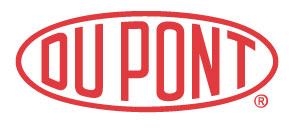 DuPont Fact SheetDuPont™ Corian® Solid SurfacesNew Introductions:DuPont Building Innovations is introducing a new and proprietary technology, Corian® Deep Color™ Technology platform, that delivers a product with unique and greater depth of color and increased durability for DuPont™ Corian® solid surfaces.  New colors include:Corian® Deep Night Sky - Midnight black with a galaxy of translucent particles.Corian® Deep Nocturne - Classic jet black.Corian® Deep Black Quartz - An infinite black landscape offset by a vivid array of ivory specks.Corian® Deep Anthracite - Lustrous black immersed with minute flecks of silver.Wireless Charging Technology: DuPont Building Innovations has joined the Power Matters Alliance (PMA) and is working with other PMA members on wireless charging solutions for smartphones and tablets that can be effectively integrated into worktops made with DuPont™ Corian® solid surface. Better Together: Combining DuPont™ Zodiaq® with Corian®DuPont™ Zodiaq® quartz surface and DuPont™ Corian® solid surface make the perfect pair when designing or redesigning home spaces, such as kitchens and bathrooms. Combining the two materials help to create a more dynamic aesthetic, as colors from each palette can be complimentary.  DuPont Surfaces is partnering with David Bromstad, TV personality and designer, as the creative consultant for DuPont™ Corian® and Zodiaq®, to help homeowners explore with color and add new character to their kitchens and bathrooms.  Together, they’ve introduced seven design personalities using DuPont™ Corian® and Zodiaq® colors to inspire homeowners to create and remodel kitchens and baths that are vibrant and unforgettable. THE CREATOR experiments in life and food and is always on the quest for the unique or clever approach.  Color and design are important, but quirkiness rules the day.THE ENTERTAINER can easily navigate between worlds and is comfortable no matter where they are.  They are the ultimate host for all situations and seek elegant design with a nod to the past.THE MULTI-TASKER approaches life full force. They balance and adjust family and personal life to suit the moment with exuberance. THE SOCIALITE is design aware, feminine in feel, and prefers classic design with luxurious finishes. THE TRAVELER gathers items with international significance to their life. Multicultural and bohemian; mixing things from around the world. THE COLLECTOR embraces classic styles. Spaces are mismatched, include various collections and tell stories that span history.THE NATURALIST embraces nature as inspiration. They feel most at home in the great outdoors and strive to bring that feel into their home.  DuPont™ Corian® Solid Surface: Designers, builders and homeowners can choose from more than 100 DuPont™ Corian® solid surface colors.DuPont™ Corian® solid surface is made from low-maintenance materials that provide designers and homeowners with innovative style, design flexibility and high-performance benefits. DuPont™ Corian® solid surface is designed to blend with other materials including: glass, wood, tile, stone, metal and DuPont™ Zodiaq® quartz surface.DuPont™ Corian® solid surface is nonporous and with proper cleaning does not promote the growth of mold, mildew or bacteria.DuPont™ Corian® solid surface is easy to clean and maintain and does not require sealing.DuPont™ Corian® solid surface ranges from approximately $40 - $90 per square foot installed.  Pricing varies based on complexity, color and project location.For residential applications, DuPont™ Corian® solid surface carries a 10-year residential installed, transferable limited warranty from DuPont.Information on DuPont™ Corian® solid surface for residential applications can be found online at countertops.dupont.com or by calling toll-free 800-4-CORIAN.DuPont™ Corian® Solid Surface Design Possibilities:DuPont™ Corian® solid surface can be used for numerous applications throughout the home, including countertops, backsplashes, vanity tops, interior wall surfaces, tub and shower surrounds and desktops.DuPont™ Corian® solid surface can be restored – stains and scratches can be easily removed to restore it to its original appearance.DuPont™ Corian® solid surface can be formed into virtually any shape or design through thermoforming, CNC-routing or sandblasting and can be textured or polished to develop unique styles and finishes. Select colors of DuPont™ Corian® solid surface have a unique translucency, which adds dimension and makes it an ideal choice for superior illumination.Builders, installers, designers and homeowners can visit My Room Designer on the DuPont website to compare countertop combinations to cabinets, walls and floors with this fun and useful tool. My Room Designer allows users to select a kitchen or bathroom style and then change the color of the walls, cabinets and surfaces, allowing one to visualize different combinations.Sustainable Contributions:Through the DuPont Drive to Zero landfill program, DuPont™ Corian® solid surface scrap or second-grade materials that may have been destined for a landfill are being reused or recycled:Sanding waste from the manufacture of DuPont™ Corian® solid surface is used as a filler replacement in concrete;Ground-up scrap DuPont™ Corian® solid surface is used as recycled content in first-grade products – such as the DuPont™ Corian® Solid Surface Terra Collection; andCrushed scrap DuPont™ Corian® solid surface has been sold for use as road sub-base material and as landscape stone.The DuPont™ Corian® Solid Surface and Zodiaq® Quartz Surface Terra Collections provide a diverse palette of colors that contain pre-consumer recycled content.  Colors in the DuPont™ Corian® Solid Surface Terra Collection now contain up to 20 percent pre-consumer recycled content. DuPont™ Corian® solid surface, DuPont™ Joint Adhesive and DuPont™ Surface Sealant may help earn points under the U.S. Green Building Council’s LEED® for Homes™ and LEED® 2009 for the Design, Construction and Major Renovations of Commercial and Institutional Buildings for Building Reuse, Materials Reuse, Recycled Content, Regional Materials and Environmental Quality Low Emitting Materials – Adhesives and Sealants.DuPont™ Corian® solid surface, DuPont™ Joint Adhesive and DuPont™ Surface Sealant are GREENGUARD Indoor Air Quality Certified® and have received the GREENGUARD Certification for Children & Schools SM. DuPont™ Corian® solid surface, DuPont™ Joint Adhesive and DuPont™ Surface Sealant may contribute to obtaining credits for use as wall coverings per the NAHB National Green Building Standard™.#   #   #2/4/14The DuPont Oval Logo, DuPont, The miracles of science™, Corian® and Zodiaq® are registered trademarks or trademarks of DuPont or its affiliates. Only DuPont makes DuPont™ Corian® solid surfaces and Zodiaq® quartz surfaces.GREENGUARD Indoor Air Quality Certified® and GREENGUARD for Children & SchoolsSM are registered trademarks or service marks of GREENGUARD Environmental Institute.LEED® for Homes™ is a trademark of the U.S. Green Building Council.